（公社）本郷法人会　活動報告会　　特別講演会東京ユナイテッドFC 監督　福田 雅 氏 による『 弱小クラブの人材戦略 』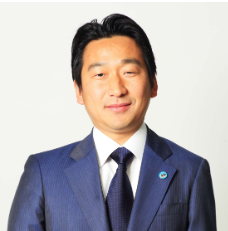 略　歴1975年生まれ。1994年　暁星高校で全国高校サッカー選手権大会出場。卒業後東京大学経済学部に進み、サッカー部では、主将を務める。2002 年 公認会計士試験に合格し、税理士法人中央青山（現・プライスウォーターハウスクーパース）入社。その後、証券会社で投資銀行業務に従事するかたわら、東京ユナイテッドＦＣの前進となった慶應ＢＲＢ再結成に参画する。2015年 みずほ証券株式会社マネージングディレクター2016年　公益財団法人日本サッカー協会監事（現在に至る。）2018年　公益財団法人東京都サッカー協会理事（現在に至る。）2022年　みずほ証券を退職し、東京ユナイテッド綜合事務所代表（現在に至る。）2023年　文京区教育委員就任（現在に至る。）日　時 ： 令和6年4月23日（火）　　時　間 ： １6：00～１6：50場　所 ： 医科器械会館　2Fセミナーホール       　 （東京都文京区本郷3-39-15）定　員 ： 30名聴　講 ： 無 料（どなたでも聴講できます）申込締切 ： 4月１日（）必着※下記申込書にご記入のうえ、FAXまたはメールにてお申し込みください。公益社団法人 本郷法人会 福田 雅氏 特別講演会 参加申込書会社名：　　　　　　                  　　電話：  　　　              FAX：　　　　　　　　　　　　　参加者氏名：①                      　　 参加者氏名：②　　　　　　　　　　　　　　　　　　　　　　            　　　　 主管  公益社団法人 本郷法人会  青年部会TEL：3812-0595   FAX：3815-2401   　Mail： info@hongohojin.or.jp     【個人情報保護方針】 ご記入された個人情報は参加者名簿作成のために利用し、それ以外の目的で利用することはありません。